ESPON 2013 CONTACT POINT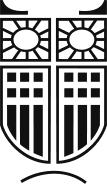 PANTEION UNIVERSITY OF SOCIAL AND POLITICAL SCIENCES OF ATHENS136 Syggrou Ave., 176 71, Athens , tel/fax: 0030 210 9236206, 0030 210 9221066, mob: 6944837586, e-mail: espon2013_ncp@panteion.gr , url://www.espon2013.panteion.gr7  ΝOVEMBER  2013PRELIMINARY PROGRAMME“The role of regions in the EU2020 strategy: Sustainable growth of South regions in a European context” VENUE : Ministry of Administrative Reform, Conference Hall, 1st floor9.30-10.30 Opening- Registration of participants 11.00-11.30Welcome salutation by the Minister of Administrative Reform M.KyriakosMitsotakisSalutation by Antonis Kailis, European Parliament Information Office in Athens (tbc)Salutations by Regional Governors, Vice Governors and Secretaries General of Decentralised administrations.11.30-11.50 Mathilde Konstantopoulou, Member of the ESPON2013 Monitoring Committee “The ESPON Programme 2017-2013 and the ESPON in the next programming period 2014-2020”11.50-12.10Stella Kyvelou, Asst Professor, Dpt of Economics and Regional Development, Panteion University, Director of ESPON2013 Contact Point“The ESPON2013 Programme and the activities of the Greek ECP : content, prospects, policy implications for Greek regions and cities- ESPON projects reflecting the priorities of the Greek Presidency to the EU Council”12.10-12.40 Νektaria Marava, Senior researcher, Greek ECP, Nikitas Chiotinis,Professor, Greek ECP“The USESPON Project and the methodological tools of the ESPON Programme“12.40-13.00 Stella Kyvelou & Theodora Avgoulidou, ECP“Regional use of ESPON findings”13.00-13.30 Break for light lunch and Coffee13.30 - 13.45Ioannis Psycharis, Ass Professor, Department of Economic and Regional Development, Panteion University« The ECR2 ESPON Project : Economic crisis : Resilience of Regions”13.45 – 14.00Maria Lekakou, Professor at the Department of Environment of theUniversity of Aegean «The EUROISLANDS Project: The development of the islands- European islands and cohesion policy”14.00-14.15Nicolas Karachalis, Senior Researcher,Institute of Regional Development“The Nexus methodological tool in the ESPON TEDI and ESPON GEOSPECS Projects”14.15-14.30 Discussion14.30-17.302 Parallel Interactive Workshops - Round Tables  14.30-16.001st  Interactive Workshop -Round Table- Simulation of applying the ESPON methodological tools in a greek region Moderator : Prof. Nikitas Chiotinis, Greek ECP P.Koudoumakis - Presentation of a case-study : the Region of East Macedonia-Thrace Participants : Representatives from greek regional authorities  Discussant :  Nektaria Marava, Greek ECP  16.00-17.002nd Round Table- Simulation focusing on the regional use of ESPON findingsModerator :   Stella Kyvelou, Greek ECP  Participants : 5-6 regional representatives ( under confirmation)  Discussant :  Mathilde Konstantopoulou, ESPON Monitoring Committee 		Nikitas Chiotinis, Greek ECP 17.00-17.30  Evaluation questionnaire to be answered by the participants17.30-18.30 Interventions- Discussion- Feedback from the Round Tables18.30 Closing of Working Meeting20.00 Diner (please inform the ECP Team about your availability)